Repertory Youth Orchestra (RYO) – ARMSTRONG YOUTH ORCHESTRAViolin Audition EtudesF-22Wohlfart Op. 74 #44Foundational Studies Bk 2Quarter Note = 80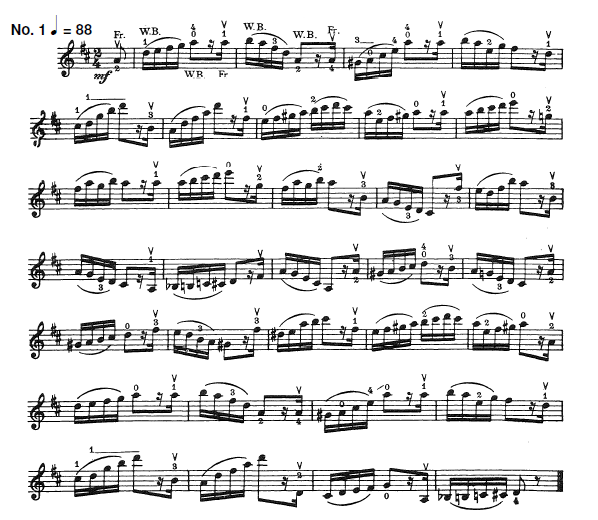 